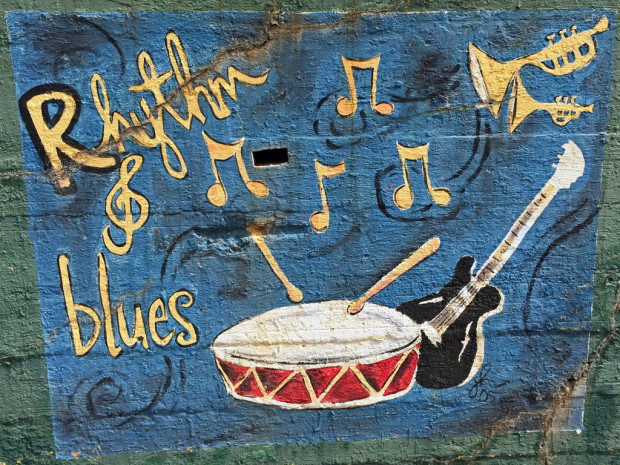 St. Joachim Church 2nd Annual Renovation Rhythm and BluesFundraiser DinnerNovember 3, 2017KC Hall 4520 Sixth St.Marrero, Louisiana 700726:30 PM - 9:30 PM$25.00 per person in advance      Patron tables:          $30.00 per person at the door      Silver Table(seats 6) - $300.00                                                		      Platinum Table (seats 6) - $500.00Band:  "Classic American Swing and Jazz" by Jeanne-Marie Harris TrioMenu:  Delicious food, drinks and desserts        Everyone receives surprise gift at dinner.Contact Debbie for more information or tickets (504)914-2156